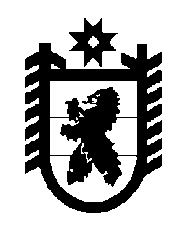 Российская Федерация Республика Карелия    УКАЗГЛАВЫ РЕСПУБЛИКИ КАРЕЛИЯО награждении государственными наградами Республики КарелияЗа многолетний добросовестный труд, высокий профессионализм            и большой вклад в развитие культуры республики присвоить почетное звание«ЗАСЛУЖЕННЫЙ РАБОТНИК КУЛЬТУРЫ РЕСПУБЛИКИ КАРЕЛИЯ»ГАЛЮК Джамиле Зиновьевне – преподавателю муниципального бюджетного учреждения дополнительного образования «Детская школа искусств» Кемского муниципального района,ЖИРОВОЙ Галине Владимировне – преподавателю государственного бюджетного профессионального образовательного учреждения Республики Карелия «Петрозаводский музыкальный колледж имени Карла Эриковича Раутио».За многолетний добросовестный труд, высокий профессионализм и большой вклад в развитие строительного комплекса республики присвоить почетное звание«ЗАСЛУЖЕННЫЙ РАБОТНИК СТРОИТЕЛЬНОГО КОМПЛЕКСА РЕСПУБЛИКИ КАРЕЛИЯ»КУЛИКОВУ Леониду Ямликовичу – токарю 5-го разряда открытого акционерного общества «Строительная компания «Век», Петрозаводский городской округ,ПРАСОЛОВУ Алексею Валериевичу – начальнику производственно-технического отдела открытого акционерного общества «Строительная компания «Век», Петрозаводский городской округ.За многолетнюю добросовестную службу, заслуги в укреплении законности и правопорядка, борьбе с преступностью, защите прав и законных интересов граждан присвоить почетное звание«ЗАСЛУЖЕННЫЙ РАБОТНИК ПРАВООХРАНИТЕЛЬНЫХ ОРГАНОВ РЕСПУБЛИКИ КАРЕЛИЯ»ПАЗДЕРИНУ Андрею Владимировичу – заместителю начальника центра – начальнику отделения обеспечения производства по делам об административных правонарушениях Центра автоматизированной фиксации административных правонарушений в области дорожного движения ГИБДД МВД по Республике Карелия,ЦЫБЕ Сергею Александровичу – заместителю начальника Управления Федеральной службы Российской Федерации по контролю за оборотом наркотиков по Республике Карелия,ШИЛЬНИКОВУ Сергею Анатольевичу – командиру Специализированной роты ДПС ГИБДД оперативного реагирования МВД по Республике Карелия.За заслуги перед республикой и многолетний добросовестный труд наградить ПОЧЕТНОЙ ГРАМОТОЙ РЕСПУБЛИКИ КАРЕЛИЯ:АНУХИНУ Ольгу Михайловну – главного специалиста  Администрации Петрозаводского городского округа,БЫКОВА Павла Ивановича – бортового механика бюджетного учреждения Республики Карелия «Аэропорт «Петрозаводск»,ЕГОРИХИНА Леонида Владимировича – электромонтера по ремонту и обслуживанию электрооборудования филиала «Надвоицкий алюминиевый завод Сибирско-Уральской Алюминиевой компании» акционерного общества «Сибирско-Уральская Алюминиевая компания», Сегежский муниципальный район,ЕРШОВА Александра Викторовича – помощника генерального директора акционерного общества «Прионежская сетевая компания», Петрозаводский городской округ,КИМПЕЛЯЙНЕН Людмилу Петровну – техника по учету отделения регистрации Межрайонного регистрационно-экзаменационного отдела ГИБДД МВД по Республике Карелия,ЛЕДНЕВА Игоря Александровича – концертмейстера бюджетного учреждения «Центр национальных культур и народного творчества Республики Карелия», Петрозаводский городской округ,ЛУКАШУК Лидию Валентиновну – начальника Петрозаводского производственного участка по оформлению проездных документов Северо-Западного железнодорожного агентства Северо-Западного филиала акционерного общества «Федеральная пассажирская компания»,МЕШКОВУ Ольгу Борисовну – главного специалиста Администрации Кондопожского муниципального района,МУРАДОВА Рашада Махир оглы – судебного пристава по обеспечению установленного порядка деятельности судов специализированного отдела оперативного дежурства Управления Федеральной службы судебных приставов по Республике Карелия,МУРУЮ Елену Владимировну – начальника Олонецкой ветеринарной станции государственного бюджетного учреждения Республики Карелия «Республиканская станция по борьбе с болезнями животных»,ПОНОМАРЕВА Юрия Ивановича – вице-президента Союза промышленников и предпринимателей (работодателей) Республики Карелия, Петрозаводский городской округ,СУХОПАРОВА Александра Александровича – водителя автомобиля филиала «Надвоицкий алюминиевый завод Сибирско-Уральской Алюминиевой компании» акционерного общества «Сибирско-Уральская Алюминиевая компания», Сегежский муниципальный район,ТЕРЕНТЬЕВУ Екатерину Петровну – заместителя главного бухгалтера Лоухского районного потребительского общества,ЧЕНАН Валентину Владимировну – главного специалиста Министерства финансов Республики Карелия.          Глава Республики  Карелия                                                               А.П. Худилайненг. Петрозаводск23 июня 2016 года№ 84